Муниципальное бюджетное общеобразовательное учреждение«Основная общеобразовательная школа с.ЛенинскоеЭнгельсского муниципального района Саратовской области»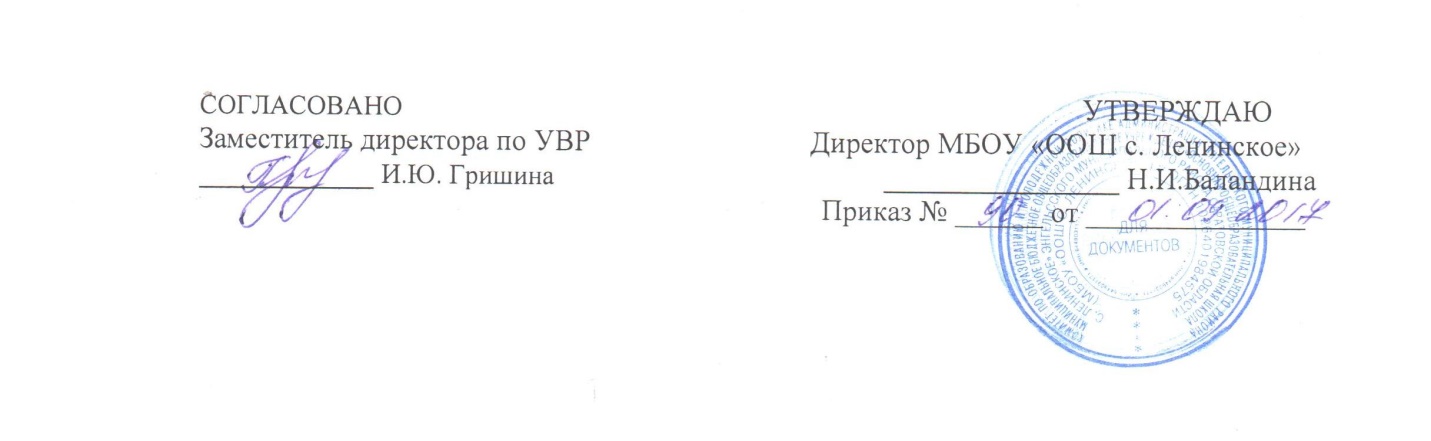 Рабочая  учебная  программапо  учебному  предмету  «Математика»для  обучающихся  5 классаМБОУ  «ООШ  с.ЛенинскоеЭнгельсского  муниципального  района»( базовый  уровень)на  2017/2018  учебный  год                                                                                                 Составитель:                                                                                   Ерёмина Татьяна  Юрьевна,                                                                                   учитель  математики                                                                                   первой  квалификационной                                                                                   категорииПояснительная записка       Рабочая программа по математике для 5 класса разработана с учетом требований ФГОС ООО, утвержденным приказом Министерства образования и науки Российской Федерации от «17»  декабря  . № 1897.      Программа ориентирована на общеобразовательный класс, изучение предмета на базовом уровне.      Программа:  Авторская программа  А.Г. Мерзляк, В.Б. Полонский, М.С. Якир, Е.В. Буцко (Математика: программы : 5–9 классы А.Г. Мерзляк, В.Б. Полонский, М.С. Якир, Е.В. Буцко /. — М. :Вентана-Граф, 2013. — 112 с.).       Учебник: Математика 5 класс, ФГОС /авторы: А.Г.Мерзляк, В.Б.Полонский, М.С.Якир – М: «Вентана – Граф», 2015/       Планирование составлено в соответствии с учебным планом на 2017-2018 учебный год – 5 часов в неделю (175 часов в год). Планируемые результаты обучения математике в 5 классеАрифметикаПо окончании изучения курса учащийся научится:понимать особенности десятичной системы счисления;использовать понятия, связанные с делимостью натуральных чисел;выражать числа в эквивалентных формах, выбирая наиболее подходящую в зависимости от конкретной ситуации;сравнивать и упорядочивать рациональные числа;выполнять вычисления с рациональными числами, сочетая устные и письменные приёмы вычислений, применять калькулятор;использовать понятия и умения, связанные с пропорциональностью величин, в ходе решения математических задач и задач из смежных предметов, выполнять несложные практические расчёты;Учащийся получит возможность:углубить и развить представления о натуральных числах и свойствах делимости;научиться использовать приемы, рационализирующие вычисления, приобрести навык контролировать вычисления, выбирая подходящий для ситуации способ.Числовые и буквенные выражения. УравненияПо окончании изучения курса учащийся научится:выполнять операции с числовыми выражениями;решать линейные уравнения, решать текстовые задачи алгебраическим методом.Учащийся получит возможность:развить представления о буквенных выражениях;овладеть специальными приёмами решения уравнений, применять аппарат уравнений для решения как текстовых, так и практических задач.Геометрические фигуры. Измерение геометрических величинПо окончании изучения курса учащийся научится:распознавать на чертежах, рисунках, моделях и в окружающем мире плоские и пространственные геометрические фигуры и их элементы; строить углы, определять их градусную меру; распознавать и изображать развёртки куба, прямоугольного параллелепипеда, правильной пирамиды;вычислять   объём   прямоугольного   параллелепипеда и куба.Учащийся получит возможность:научиться вычислять объём пространственных геометрических фигур, составленных из прямоугольных параллелепипедов;углубить и развить представления о пространственных геометрических фигурах;научиться применять понятие развёртки для выполнения практических расчётов.Элементы статистики, вероятности. Комбинаторные задачиПо окончании изучения курса учащийся научится:решать комбинаторные задачи на нахождение количества объектов или комбинаций.Учащийся получит возможность:научиться некоторым специальным приёмам решения комбинаторных задач.Личностные, метапредметные и предметные результаты освоения учебного предмета «Математика»Личностными результатами изучения предмета «Математика» являются следующие качества:независимость мышления; воля и настойчивость в достижении цели;представление о математической науке как сфере человеческой деятельности;креативность мышления, инициатива, находчивость, активность при решении математической задачи;умение контролировать процесс и результат учебной математической деятельности;Метапредметными  результатами изучения курса «Математика» является формирование универсальных учебных действий (УУД).Регулятивные УУД: самостоятельно обнаруживать и формулировать учебную проблему, определять цель учебной деятельности, выбирать тему проекта;выдвигать версии решения проблемы, осознавать (и интерпретировать в случае необходимости)конечный результат, выбирать средства достижения цели из предложенных, а также искать их самостоятельно;составлять (индивидуально или в группе) план решения проблемы (выполнения проекта); работая по плану, сверять свои действия с целью и, при необходимости, исправлять ошибки самостоятельно (в том числе и корректировать план); в диалоге с учителем совершенствовать самостоятельно выработанные критерии оценки.Познавательные УУД:анализировать, сравнивать, классифицировать и обобщать факты и явления;осуществлять сравнение, классификацию, самостоятельно выбирая основания и критерии для указанных логических операций; строить логически обоснованное рассуждение, включающее установление причинно-следственных связей;создавать математические модели; составлять тезисы, различные виды планов (простых, сложных и т.п.). Преобразовывать информацию из одного вида в другой (таблицу в текст, диаграмму и пр.);вычитывать все уровни текстовой информации. уметь определять возможные источники необходимых сведений, производить поиск информации, анализировать и оценивать её достоверность. понимая позицию другого человека, различать в его речи: мнение (точку зрения), доказательство (аргументы), факты; гипотезы. Для этого самостоятельно использовать различные виды чтения (изучающее, просмотровое, ознакомительное, поисковое), приёмы слушания. Уметь использовать компьютерные и коммуникационные технологии как инструмент для достижения своих целей. Коммуникативные УУД:самостоятельно организовывать учебное взаимодействие в группе (определять общие цели, договариваться друг с другом и т.д.);отстаивая свою точку зрения, приводить аргументы, подтверждая их фактами; в дискуссии уметь  выдвинуть контраргументы;учиться критично относиться к своему мнению, с достоинством признавать ошибочность своего мнения (если оно таково) и корректировать его;понимая позицию другого, различать в его речи: мнение (точку зрения), доказательство (аргументы), факты; гипотезы,  аксиомы, теории;уметь взглянуть на ситуацию с иной позиции и договариваться с людьми иных позиций.Содержание   учебного   предметаТематическое   планирование№Название  разделаКоличество часовПроектная и исследователь-ская деятельностьКоличествои видыконтроля1Натуральные  числа2110С.р.- 10Тесты-9К.р.- 12Сложение  и  вычитание  натуральных  чисел  3315С.р.- 15Тесты-15К.р.- 23Умножение  и  деление  натуральных  чисел  3717С.р.- 20Тесты-10К.р.- 24Обыкновенные  дроби1810С.р.- 10Тесты-7К.р.- 15Десятичные  дроби  4925С.р.- 25Тесты-15К.р.- 36Итоговое  повторение177С.р.-5Тесты-3К.р.- 1Итого:17584С.р.-85Тесты-59К.р.- 10№урокаНаименование  тем  урокаКол-вочасовДата  проведенияДата  проведенияКорректировкапо планупо факту1 четверть1 четверть1 четверть1 четверть1 четверть1 четвертьНатуральные  числа  ( 21ч )Натуральные  числа  ( 21ч )Натуральные  числа  ( 21ч )Натуральные  числа  ( 21ч )Натуральные  числа  ( 21ч )Натуральные  числа  ( 21ч )1Ряд натуральных чисел102.09.17.2Ряд натуральных чисел105.09.17.3Цифры. Десятичная запись натуральных чисел106.09.17.4Цифры. Десятичная запись натуральных чисел107.09.17.5Цифры. Десятичная запись натуральных чисел108.09.17.6Отрезок. Длина отрезка109.09.17.7Отрезок. Длина отрезка112.09.17.8Отрезок. Длина отрезка113.09.17.9Отрезок. Длина отрезка114.09.17.10Плоскость. Прямая. Луч115.09.17.11Плоскость. Прямая. Луч116.09.17.12Плоскость. Прямая. Луч119.09.17.13Шкала. Координатный луч120.09.17.14Шкала. Координатный луч121.09.17.15Шкала. Координатный луч122.09.17.16Входная  контрольная  работа123.09.17.17Анализ контрольной  работы.Сравнение натуральных чисел126.09.17.18Сравнение натуральных чисел127.09.17.19Сравнение натуральных чисел128.09.17.20Повторение  и систематизация учебного материала по теме  «Натуральные числа»129.09.17.21Контрольная работа №1  по  теме  «Натуральные числа»130.09.17.Сложение  и  вычитание  натуральных  чисел  (33ч)Сложение  и  вычитание  натуральных  чисел  (33ч)Сложение  и  вычитание  натуральных  чисел  (33ч)Сложение  и  вычитание  натуральных  чисел  (33ч)Сложение  и  вычитание  натуральных  чисел  (33ч)Сложение  и  вычитание  натуральных  чисел  (33ч)22Анализ контрольной  работы.Сложение   натуральных  чисел. Свойства  сложения.1 03.10.17.23Сложение   натуральных  чисел. Свойства  сложения.104.10.17.24Сложение   натуральных  чисел. Свойства  сложения.105.10.17.25Сложение   натуральных  чисел. Свойства  сложения.106.10.17.26Вычитание  натуральных  чисел.107.10.17.27Вычитание  натуральных  чисел.110.10.17.28Вычитание  натуральных  чисел.111.10.17.29Вычитание  натуральных  чисел.112.10.17.30Вычитание  натуральных  чисел.113.10.17.31Числовые  и  буквенные  выражения. Формулы114.10.17. 32Числовые  и  буквенные  выражения. Формулы117.10.17.33 Повторение  и систематизация учебного материала по теме  «Сложение   и  вычитание  натуральных  чисел».118.10.17.34Контрольная  работа  №2  по теме  «Сложение  и  вычитание натуральных  чисел».119.10.17.35Анализ контрольной  работы.Уравнение120.10.17.36Уравнение121.10.17.37Уравнение124.10.17.38Угол. Обозначение углов125.10.17.39Угол. Обозначение углов126.10.17.40Виды углов. Измерение углов127.10.17.41Виды углов. Измерение углов128.10.17.2 четверть2 четверть2 четверть2 четверть2 четверть2 четверть42Виды углов. Измерение углов1 07.11.17.43Виды углов. Измерение углов108.11.17.44Виды углов. Измерение углов109.11.17.45Многоугольники. Равные фигуры110.11.17.46Многоугольники. Равные фигуры111.11.17.47Треугольник и его виды114.11.17.48Треугольник и его виды115.11.17.49Треугольник и его виды116.11.17.50Прямоугольник. Ось симметрии фигуры.117.11.17.51Прямоугольник. Ось симметрии фигуры.118.11.17.52Прямоугольник. Ось симметрии фигуры.121.11.17.53Повторение  и систематизация учебного материала по теме  «Уравнение. Угол. Многоугольники»122.11.17.54Контрольная  работа  №3  потеме «Уравнение. Угол. Многоугольники».123.11.17.Умножение  и  деление  натуральных  чисел  (36ч)Умножение  и  деление  натуральных  чисел  (36ч)Умножение  и  деление  натуральных  чисел  (36ч)Умножение  и  деление  натуральных  чисел  (36ч)Умножение  и  деление  натуральных  чисел  (36ч)Умножение  и  деление  натуральных  чисел  (36ч)55Анализ контрольной  работы.Умножение. Переместительное свойство умножения 124.11.17.56Умножение. Переместительное свойство умножения125.11.17.57Умножение. Переместительное свойство умножения128.11.17.58Умножение. Переместительное свойство умножения129.11.17.59Сочетательное  и распределительное свойства умножения1 30.11.17.60Сочетательное  и распределительное свойства умножения101.12.17.61Сочетательное  и распределительное свойства умножения102.12.17.62Деление105.12.17.63Деление106.12.17.64Деление107.12.17.65Деление108.12.17.66Деление109.12.17.67Деление112.12.17.68Деление  с  остатком113.12.17.69Деление  с  остатком114.12.17.70Деление  с  остатком115.12.17.71Степень числа116.12.17.72Степень числа119.12.17.73Повторение  и систематизация учебного  материала по  теме  «Умножение  и  деление  натуральных  чисел».1 20.12.17.74Контрольная  работа  №4  потеме   «Умножение  и  деление  натуральных  чисел».121.12.17.75Контрольная работа  за  1 полугодие122.12.17.76Анализ контрольной  работы.Площадь. Площадь  прямоугольника123.12.17.77Площадь. Площадь  прямоугольника126.12.17.78Площадь. Площадь  прямоугольника127.12.17.79Площадь. Площадь  прямоугольника128.12.17.80Прямоугольный параллелепипед. Пирамида129.12.17.81Прямоугольный параллелепипед. Пирамида130.12.17.3 четверть3 четверть3 четверть3 четверть3 четверть3 четверть82Прямоугольный параллелепипед. Пирамида116.01.18.83Объём  прямоугольного  параллелепипеда.117.01.18.84Объём  прямоугольного  параллелепипеда.118.01.18.85Объём  прямоугольного  параллелепипеда.119.01.18.86Объём  прямоугольного  параллелепипеда.120.01.18.87Комбинаторные задачи123.01.18.88Комбинаторные задачи124.01.18.89Комбинаторные задачи125.01.18.90Повторение  и систематизация учебного  материала по  теме  «Площади и объёмы»126.01.18.91Контрольная  работа  №5  потеме «Площади и объёмы».127.01.18.Обыкновенные  дроби  (18 ч)Обыкновенные  дроби  (18 ч)Обыкновенные  дроби  (18 ч)Обыкновенные  дроби  (18 ч)Обыкновенные  дроби  (18 ч)Обыкновенные  дроби  (18 ч)92Анализ контрольной  работы.Понятие обыкновенной  дроби130.01.18.93Понятие обыкновенной  дроби131.01.18.94Понятие обыкновенной  дроби101.02.18.95Понятие обыкновенной  дроби102.02.18.96Понятие обыкновенной  дроби103.02.18.97Правильные  и  неправильные  дроби. Сравнение  дробей106.02.18.98Правильные  и  неправильные  дроби. Сравнение  дробей107.02.18.99Правильные  и  неправильные  дроби. Сравнение  дробей108.02.18.100Сложение  и  вычитание  дробей  с одинаковыми  знаменателями.109.02.18.101Сложение  и  вычитание  дробей  с одинаковыми  знаменателями.110.02.18.102Дроби и деление натуральных чисел113.02.18.103Смешанные  числа.114.02.18.104Смешанные  числа.115.02.18.105Смешанные  числа.116.02.18.106Смешанные  числа.117.02.18.107Смешанные  числа.120.02.18.108Повторение  и систематизация учебного  материала по  теме  «Обыкновенные   дроби»121.02.18.109Контрольная  работа  №6  по теме «Обыкновенные   дроби»122.02.18.Десятичные  дроби  ( 49 ч )Десятичные  дроби  ( 49 ч )Десятичные  дроби  ( 49 ч )Десятичные  дроби  ( 49 ч )Десятичные  дроби  ( 49 ч )Десятичные  дроби  ( 49 ч )110Анализ контрольной  работы.Представление  о  десятичных дробях123.02.18.111Представление  о  десятичных дробях124.02.18.112Представление  о  десятичных дробях127.02.18. 113Представление  о  десятичных дробях128.02.18.114Сравнение  десятичных  дробей.1 01.03.18.115Сравнение  десятичных  дробей.102.03.18.116Сравнение  десятичных  дробей.103.03.18.117Округление чисел. Прикидки106.03.18.118Округление чисел. Прикидки107.03.18.119Округление чисел. Прикидки108.03.18.120Сложение и вычитание  десятичных дробей109.03.18.121Сложение и вычитание  десятичных дробей110.03.18.122Сложение и вычитание  десятичных дробей113.03.18.123Сложение и вычитание  десятичных дробей114.03.18.124Сложение и вычитание  десятичных дробей115.03.18.125Сложение и вычитание  десятичных дробей116.03.18126Повторение  и систематизация учебного  материала по  теме  «Сложение  и вычитание  десятичных  дробей».117.03.18.127Контрольная  работа  №7  по  теме  «Сложение  и  вычитание  десятичных  дробей».120.03.18.128Анализ контрольной  работы.Умножение десятичных дробей121.03.18.129Умножение десятичных дробей122.03.18.130Умножение десятичных дробей123.03.18.131Умножение десятичных дробей124.03.18.4 четверть4 четверть4 четверть4 четверть4 четверть4 четверть132Умножение десятичных дробей104.04.18.133Умножение десятичных дробей105.04.18.134Умножение десятичных дробей106.04.18.135Деление  десятичных дробей107.04.18.136Деление  десятичных дробей110.04.18.137Деление  десятичных дробей111.04.18.138Деление  десятичных дробей112.04.18.139Деление  десятичных дробей113.04.18.140Деление  десятичных дробей114.04.18.141Деление  десятичных дробей117.04.18.142Деление  десятичных дробей118.04.18.143Деление  десятичных дробей119.04.18.144Повторение  и систематизация учебного  материала по  теме  «Умножение и деление десятичных дробей»120.04.18.145Контрольная  работа  №8  по  теме  «Умножение  и  деление  десятичных   дробей».121.04.18.146Анализ контрольной  работы.Среднее  арифметическое. Среднее значение величины124.04.18.147Среднее  арифметическое. Среднее значение величины125.04.18.148Среднее  арифметическое. Среднее значение величины126.04.18.149Проценты. Нахождение процентов от числа127.04.18.150Проценты. Нахождение процентов от числа128.04.18.151Проценты. Нахождение процентов от числа101.05.18.152Проценты. Нахождение процентов от числа102.05.18.153Нахождение числа по его процентам103.05.18.154Нахождение числа по его процентам104.05.18.155Нахождение числа по его процентам105.05.18.156Нахождение числа по его процентам108.05.18.157Повторение  и систематизация учебного  материала по  теме  «Среднее арифметическое. Проценты»109.05.18.158Контрольная  работа  №9  по  теме «Среднее арифметическое. Проценты».110.05.18.Итоговое  повторение ( 17ч)Итоговое  повторение ( 17ч)Итоговое  повторение ( 17ч)Итоговое  повторение ( 17ч)Итоговое  повторение ( 17ч)Итоговое  повторение ( 17ч)159Анализ контрольной  работы.Повторение по теме «Натуральные числа и шкалы»111.05.18.160Повторение по теме «Все действия с натуральными числами»112.05.18.161Повторение по теме: «Площадь и периметр геометрических фигур»115.05.18.162Повторение по теме: «Объемы геометрических фигур»16.05.18.163Повторение по теме «Обыкновенные  дроби»117.05.18.164Повторение по теме «Десятичные дроби, сравнение, округление дробей»118.05.18.165Повторение по теме«Сложение и вычитание десятичных дробей»119.05.18.166Повторение по теме«Умножение и деление десятичных дробей»122.05.18.167Повторение по теме «Проценты»123.05.18.168Повторение по теме «Среднее арифметическое»124.05.18.169Повторение по теме «Углы, виды углов, обозначение, измерение, построение углов»125.05.18.170Контрольная  работа  № 10 «Итоговая  контрольная  работа».       126.05.18.171Урок коррекции знаний.128.05.18.172Задачи на движение129.05.18.173Задачи  на проценты130.05.18.174Комбинаторные задачи130.05.18.175Урок-игра «Путешествие по страницам  математики»131.05.18.